Scheda di sintesi sulla rilevazione del Nucleo di Valutazione del comune di UtaData di svolgimento della rilevazioneDal 24 al 25 aprile 2018Estensione della rilevazione (nel caso di amministrazioni con uffici periferici)Il comune non ha uffici perifericiProcedure e modalità seguite per la rilevazione verifica dell’attività svolta dal Responsabile della prevenzione della corruzione e della  trasparenza per riscontrare l’adempimento degli obblighi di pubblicazione;verifica sul sito istituzionale, anche attraverso l’utilizzo di supporti informatici.Aspetti critici riscontrati nel corso della rilevazioneI principali vincoli risultano soddisfatti, si deve tenere conto della assenza nel corso di buona parte dell’anno di un segretario/responsabile anti corruzione e della trasparenza titolareEventuale documentazione da allegareNessuna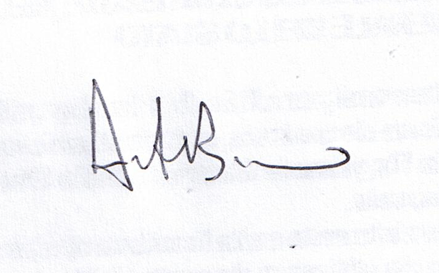 